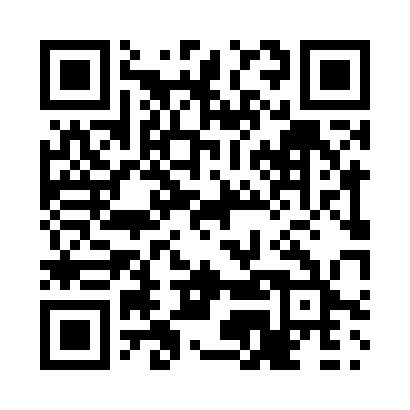 Prayer times for Plummer, Ontario, CanadaMon 1 Jul 2024 - Wed 31 Jul 2024High Latitude Method: Angle Based RulePrayer Calculation Method: Islamic Society of North AmericaAsar Calculation Method: HanafiPrayer times provided by https://www.salahtimes.comDateDayFajrSunriseDhuhrAsrMaghribIsha1Mon3:445:471:397:049:3111:342Tue3:455:481:397:049:3111:333Wed3:465:481:407:049:3111:324Thu3:475:491:407:049:3011:325Fri3:495:501:407:049:3011:316Sat3:505:511:407:049:2911:307Sun3:515:511:407:039:2911:298Mon3:525:521:407:039:2911:289Tue3:545:531:417:039:2811:2710Wed3:555:541:417:039:2711:2511Thu3:575:551:417:039:2711:2412Fri3:585:561:417:029:2611:2313Sat4:005:561:417:029:2511:2214Sun4:015:571:417:029:2511:2015Mon4:035:581:417:019:2411:1916Tue4:055:591:417:019:2311:1717Wed4:066:001:417:009:2211:1618Thu4:086:011:427:009:2111:1419Fri4:106:021:426:599:2011:1320Sat4:116:031:426:599:1911:1121Sun4:136:051:426:589:1811:0922Mon4:156:061:426:589:1711:0823Tue4:176:071:426:579:1611:0624Wed4:196:081:426:579:1511:0425Thu4:206:091:426:569:1411:0226Fri4:226:101:426:559:1311:0027Sat4:246:111:426:549:1210:5828Sun4:266:121:426:549:1010:5729Mon4:286:141:426:539:0910:5530Tue4:306:151:426:529:0810:5331Wed4:316:161:426:519:0710:51